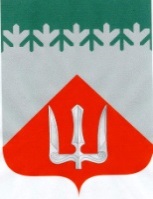 А Д М И Н И С Т Р А Ц И ЯВолховского муниципального районаЛенинградской областиП О С Т А Н О В Л Е Н И Е    от 5 марта 2022 г.                                                                                            № 648ВолховО создании комиссии по осуществлению осмотра зданий, сооружений или объектов незавершенного строительства при проведении мероприятий по выявлению правообладателей ранее учтенных объектов недвижимостиВо исполнение пункта 5 части 6 статьи 69.1 Федерального закона от       13 июля 2015 года №218-ФЗ «О государственной регистрации недвижимости», в соответствии с приказом Федеральной службы государственной регистрации, кадастра и картографии от 28 апреля 2021 года №П/0179 «Об установлении порядка проведения осмотра здания, сооружения или объекта незавершенного строительства при проведении мероприятий по выявлению правообладателей ранее учтенных объектов недвижимости, формы актов осмотра здания, сооружения или объекта незавершенного строительства при выявлении правообладателей ранее учтенных объектов недвижимости», руководствуясь Федеральным законом от  6 октября 2003 года №131-ФЗ «Об общих принципах организации местного самоуправления в Российской Федерации», в целях выявления правообладателей ранее учтенных объектов недвижимости                      п о с т а н о в л я ю:1.Создать комиссию по осуществлению осмотра зданий, сооружений или объектов незавершенного строительства при проведении мероприятий по выявлению правообладателей ранее учтенных объектов недвижимости.2. Утвердить  состав комиссии по осуществлению осмотра зданий, сооружений или объектов незавершенного строительства при проведении мероприятий по выявлению правообладателей ранее учтенных объектов недвижимости (Приложение 1).3.Утвердить Положение о комиссии по осуществлению осмотра здания, сооружения или объекта незавершенного строительства при проведении мероприятий по выявлению правообладателей ранее учтенных объектов недвижимости (приложение 2).4. Настоящее постановление подлежит опубликованию в  официальном периодическом печатном издании и размещению в информационно-коммуникационной сети «Интернет» на официальном сайте администрации Волховского муниципального района.5.  Настоящее постановление вступает в силу на следующий день после его официального опубликования.6. Контроль за исполнением настоящего постановления возложить  на                   первого заместителя главы администрации.Глава администрации                                                                               А.В. БрицунИсп.Стасюкинене Мария Валерьевна, 8/81363/23-763СОСТАВкомиссии по осуществлению осмотра зданий, сооружений или объектов незавершенного строительства при проведении мероприятий по выявлению правообладателей ранее учтенных объектов недвижимости (далее – комиссия)ПОЛОЖЕНИЕо комиссии по осуществлению осмотра зданий, сооружений или объектов незавершенного строительства при проведении мероприятий по выявлению правообладателей ранее учтенных объектов недвижимости1.Общие положения1.1. Комиссия по осуществлению осмотра зданий, сооружений или объектов незавершенного строительства при проведении мероприятий по выявлению правообладателей ранее учтенных объектов недвижимости (далее – комиссия) является постоянно действующим коллегиальным органом при администрации Волховского муниципального района Ленинградской области.1.2. Основной целью деятельности комиссии является обеспечение реализации мероприятий по проведению визуального осмотра либо осмотра с использованием технических средств для дистанционного зондирования Земли (например, с применением беспилотных летательных аппаратов или иных подобных средств (при наличии)) зданий, сооружений, объектов незавершенного строительства при выявлении правообладателей ранее учтенных объектов недвижимости с целью подтверждения, что на момент проведения мероприятий по выявлению правообладателей таких объектов недвижимости эти объекты не прекратили свое существование. Комиссия проводит осмотр зданий, сооружений, объектов незавершенного строительства, расположенных на территории  муниципального образования город Волхов Волховского муниципального района.2.Функции комиссии 2.1. Функциями комиссии являются:- проведение визуального осмотра либо осмотра с использованием технических средств для дистанционного зондирования Земли (например, с применением беспилотных летательных аппаратов или иных подобных средств (при наличии)) зданий, сооружений, объектов незавершенного строительства при выявлении правообладателей ранее учтенных объектов недвижимости с применением фотофиксации.В ходе проведения осмотра осуществляется фотофиксация объекта(ов) недвижимости с указанием места и даты съемки. Материалы фотофиксации прилагаются к акту осмотра здания, сооружения, объекта незавершенного строительства при выявлении правообладателей ранее учтенных объектов недвижимости (далее – Акт осмотра); - составление Актов осмотра. 3.Состав и порядок работы комиссии3.1. Комиссия формируется в составе председателя, заместителя председателя  и членов комиссии. 3.2. Состав комиссии и Положение о комиссии утверждаются постановлением администрации Волховского муниципального района.3.3. Комиссия осуществляет свою деятельность в форме выезда на место нахождения зданий, сооружений, объектов незавершенного строительства. 3.4. Возглавляет комиссию и осуществляет руководство ее работой председатель комиссии. 3.5. В период отсутствия председателя комиссии осуществляет руководство деятельностью комиссии заместитель председателя комиссии. 3.6. В результате осмотра зданий, сооружений, объектов незавершенного строительства оформляется Акт осмотра по форме, предусмотренной в приложении №2 к приказу Росреестра от 28 апреля 2021 года №П/0179            «Об установлении порядка проведения осмотра здания, сооружения или объекта незавершенного строительства при проведении мероприятий по выявлению правообладателей ранее учтенных объектов недвижимости, формы актов осмотра здания, сооружения или объекта незавершенного строительства при выявлении правообладателей ранее учтенных объектов недвижимости».Акт осмотра составляется либо в электронной форме, либо на бумажном носителе. Акт осмотра, составленный на бумажном носителе, подписывается председателем комиссии, заместителем председателя комиссии и членами комиссии. 3.7. Акт осмотра подготавливается в течение 5 рабочих дней со дня осмотра объекта недвижимости начальником отдела имущественных отношений КУМИ Волховского муниципального района. 4.Обязанности комиссии4.1. Председатель комиссии: 1) планирует, организует деятельность комиссии и руководит ею, распределяет обязанности между ее членами; 2) определяет дату проведения выездов для осмотра зданий, сооружений, объектов незавершенного строительства при выявлении правообладателей ранее учтенных объектов недвижимости;3) совершает иные действия по организации и обеспечению деятельности комиссии. 4.2. Члены комиссии: 1) участвуют в выездах для осмотра зданий, сооружений, объектов незавершенного строительства при выявлении правообладателей ранее учтенных объектов недвижимости; 2) подписывают Акты осмотра. Приложение 1УТВЕРЖДЕНпостановлением администрации Волховского муниципального района Ленинградской областиот 5 марта 2022 г.  № 648Председатель комиссииЗаместитель председателя комиссии--Первый заместитель главы администрации Волховского муниципального районаПредседатель КУМИ Волховского муниципального района Ленинградской области Члены комиссии:Члены комиссии:Члены комиссии:Начальник отдела имущественных отношений КУМИ Волховского муниципального района; Начальник отдела земельных отношений КУМИ Волховского муниципального района; Начальник отдела  жилищного фонда, благоустройства и транспорта комитета по ЖКХ, жилищной политике администрации Волховского муниципального района;Ведущий специалист отдела архитектуры администрации Волховского муниципального района.Начальник отдела имущественных отношений КУМИ Волховского муниципального района; Начальник отдела земельных отношений КУМИ Волховского муниципального района; Начальник отдела  жилищного фонда, благоустройства и транспорта комитета по ЖКХ, жилищной политике администрации Волховского муниципального района;Ведущий специалист отдела архитектуры администрации Волховского муниципального района.Начальник отдела имущественных отношений КУМИ Волховского муниципального района; Начальник отдела земельных отношений КУМИ Волховского муниципального района; Начальник отдела  жилищного фонда, благоустройства и транспорта комитета по ЖКХ, жилищной политике администрации Волховского муниципального района;Ведущий специалист отдела архитектуры администрации Волховского муниципального района.Приложение 2УТВЕРЖДЕНОпостановлением администрации Волховского муниципального района Ленинградской областиот 5 марта 2022 г. № 648